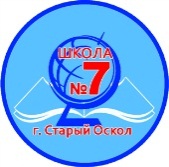 МУНИЦИПАЛЬНОЕ БЮДЖЕТНОЕ ОБЩЕОБРАЗОВАТЕЛЬНОЕ УЧРЕЖДЕНИЕ«ОСНОВНАЯ ОБЩЕОБРАЗОВАТЕЛЬНАЯ ШКОЛА № 7»(МБОУ «ООШ № 7»)ПРИКАЗВ соответствии с рекомендациями для системы общего образования по основным подходам к формированию графика проведения оценочных процедур в общеобразовательных организациях в 2022/2023 учебном году ( письмо Министерства просвещения Российской Федерации от 6 августа 2021 года № СК-228/03 и Федеральной службы по надзору в сфере образования и науки от 6 августа 2021 года № 01-169/08-01), письмами управления по контролю и надзору в сфере образования департамента образования Белгородской области от 2 сентября 2021 года № 9-09/01/5271 «Об оптимизации количества проводимых проверочных и диагностических работ», письма управления образования администрации Старооскольского городского округа от 7 сентября 2022 года №42-05-02-10/4767 «О графике контрольно-оценочных процедур»ПРИКАЗЫВАЮУтвердить график проведения оценочных процедур во 2-4 классах на 1 полугодие 2022-2023 учебного года (приложение 1).Утвердить график проведения оценочных процедур в 5-8 классах на 1 полугодие 2022-2023 учебного года (приложение 2).Утвердить график проведения оценочных процедур в 9 классах на 1 полугодие 2022-2023 учебного года (приложение 3).Васильевой Л.В. разместить графики на официальном сайте школы на главной странице подраздела «Документы» раздела «Сведения об образовательной организации» в виде электронного документа.Классным руководителям 2-9 классов довести до сведения родителей (законных представителей) и учащихся графики проведения оценочных процедур на 1 полугодие 2022/2023 учебного года.Контроль за исполнение данного приказа оставляю за собой Приложение №1 к приказу от 01.09.2022г. №261График проведения оценочных процедур на 1 полугодие 2022/2023 учебного годаМБОУ «Основная общеобразовательная школа ООШ № 7 »2  класс (сентябрь)2  класс (октябрь)2 класс (ноябрь)2  класс (декабрь)График проведения оценочных процедур на 1 полугодие 2022/2023 учебного годаМБОУ «Основная общеобразовательная школа №7»3 класс (сентябрь)3 класс (октябрь)3 класс (ноябрь)3 класс (декабрь)4 класс (октябрь)4 класс (ноябрь)4  класс (декабрь)Приложение №2 к приказу от 01.09.2022г. №261График проведения оценочных процедур на 1 полугодие 2022/2023 учебного годаМБОУ «Основная общеобразовательная школа ООШ № 7 »5 класс (сентябрь)5 класс (октябрь)5 класс (ноябрь)5 класс (декабрь)График проведения оценочных процедур на 1 полугодие 2022/2023 учебного годаМБОУ «Основная общеобразовательная школа  № 7 »6  класс (сентябрь)6  класс (октябрь)6 класс (ноябрь)6  класс (декабрь)График проведения оценочных процедур на 1 полугодие 2022/2023 учебного годаМБОУ «Основная общеобразовательная школа №7»7 класс (сентябрь)7 класс (октябрь)7 класс (ноябрь)7 класс (декабрь)График проведения оценочных процедур на 1 полугодие 2022/2023 учебного годаМБОУ «Основная общеобразовательная школа №7»8 класс (сентябрь)8  класс (октябрь)8  класс (ноябрь)8  класс (декабрь)Приложение №3 к приказу от 01.09.2022г. №261График проведения оценочных процедур на 1 полугодие 2022/2023 учебного годаМБОУ «Основная общеобразовательная школа №7»9 класс (сентябрь)9 класс (октябрь)9  класс (ноябрь)9  класс (декабрь)309507, г.Старый Оскол,	ул. Зои Космодемьянской, д. 42тел.: (4725) 24-02-05E-mail: sh-7@so.belregion.ru«01» сентября 2022 г.№ 261Об утверждении графика проведения оценочных процедур во 2-9 классах на 1 полугодие 2022/2023 учебного года Директор МБОУ «ООШ №7»Сильченко Л.Н.№ п/пурокадата,                                      дни неделиПонедельникВторникСредаЧетвергПятница№ п/пурокадата,                                      дни недели01.09.202202.09.20221 урок2 урок3 урок4 урок5 урок6 урок7 урок05.09.202206.09.202207.09.202208.09.202209.09.20221 урок2 урок3 урок4 урокОкружающий мир - стартовый контроль5 урок6 урок7 урок12.09.202213.09.202214.09.202215.09.202216.09.20221 урокМатематика – стартовый контроль.Русский язык – стартовый контроль Английский язык – стартовый контроль2 урок3 урок4 урок5 урокФизическая культура - стартовый контрольРодной язык – стартовый контроль6 урок7 урок19.09.202220.09.202221.09.202222.09.202223.09.20221 урокЛитературное чтение – стартовый контроль Изобразительное искусство – стартовый контроль2 урокМузыка– стартовый контроль3 урок4 урок5 урокЛитературное чтение на родном языке– стартовый контрольТехнология - стартовый контроль6 урок7 урок26.09.202227.09.202228.09.202229.09.202230.09.20221 урок2 урок3 урокАнглийский язык – КП № 14 урок5 урок6 урок7 урок№ п/пурокадата,                                      дни неделиПонедельникВторникСредаЧетвергПятница№ п/пурокадата,                                      дни недели1 урок2 урок3 урок4 урок5 урок6 урок7 урок03.10.202204.10.202205.10.202206.10.202207.10.20221 урок2 урокМатематика – КР № 13 урокАнглийский язык – КЧ № 14 урок5 урок6 урок7 урок10.10.202211.10.202212.10.202213.10.202214.10.20221 урок2 урок3 урокАнглийский язык – КА № 14 урок5 урок6 урок7 урок17.10.202218.10.202219.10.202220.10.202221.10.20221 урок2 урок3 урокАнглийский язык – КГ № 14 урок5 урок6 урок7 урок24.10.202225.10.202226.10.202227.10.202128.10.20211 урок2 урокРусский язык – Д№13 урок4 урок5 урок6 урок7 урок№ п/пурокадата,                                      дни неделиПонедельникВторникСредаЧетвергПятница№ п/пурокадата,                                      дни недели31.10.202201.11.202202.11.202203.11.202204.11.20221 урок2 урок3 урок4 урок5 урок6 урок7 урок07.11.202208.11.202209.11.202210.11.202211.11.20221 урок2 урок3 урок4 урок5 урок6 урок7 урок14.11.202215.11.202216.11.202217.11.202218.11.20221 урок2 урок3 урок4 урок5 урокАнглийский язык- КГ № 26 урок7 урок21.11.202222.11.202223.11.202224.11.202225.11.20221 урок2 урок3 урокАнглийский язык – КА № 24 урок5 урок6 урок7 урок№ п/пурокадата,                                      дни неделиПонедельникВторникСредаЧетвергПятница№ п/пурокадата,                                      дни недели01.12.202202.12.20221 урок2 урок3 урок4 урок5 урок6 урокИзобразительное искусство - рубежный контроль7 урок05.12.202206.12.202207.12.202208.12.202209.12.20221 урок2 урок3 урок4 урок5 урокЛитературное чтение на родном языке - рубежный контрольТехнология – рубежный контроль6 урок7 урок12.12.202213.12.202214.12.202215.12.202216.12.20221 урокРусский язык – рубежный контроль 2 урокМузыка– рубежный контроль3 урокАнглийский язык – КП № 2Английский язык – КЧ № 2Родной язык – рубежный контроль.4 урок Окружающий мир – рубежный контроль5 урокАнглийский язык- рубежный контроль6 урок7 урок19.12.202220.12.202221.12.202222.12.202223.12.20221 урок2 урокЛитературное чтение – рубежный контроль3 урокМатематика – рубежный контроль4 урок5 урокФизическая культура - рубежный контроль6 урок7 урок№ п/пурокадата,                                      дни неделиПонедельникВторникСредаЧетвергПятница№ п/пурокадата,                                      дни недели01.09.202202.09.20221 урок2 урок3 урок4 урок5 урок6 урок7 урок03.09.202204.09.202205.09.202208.09.202209.09.20221 урокВходная контрольная работа по литературному чтению на родном языке (русскому) (тестирование)2 урок3 урок4 урокВходная контрольная работа по изобразительному искусству (тестирование)5 урок6 урок7 урок12.09.202213.09.202214.09.202215.09.202216.09.20221 урокВходная контрольная работа по родному языку (русскому) (тестирование)2 урок3 урокВходная контрольная работа по математике (тестирование)Входная контрольная работа по литературному чтению (тестирование)4 урокВходная контрольная работа за 1 полугодие по русскому языку (тестирование)5 урок6 урок7 урок19.09.202220.09.202221.09.202222.09.202223.09.20221 урок2 урок3 урок4 урок5 урокВходная контрольная работа по технологии (тестирование)6 урок7 урок26.09.202227.09.202228.09.202229.09.20221 урок2 урок3 урок4 урок5 урок6 урок7 урок№ п/пурокадата,                                      дни неделиПонедельникВторникСредаЧетвергПятница№ п/пурокадата,                                      дни недели03.10.202204.10.202205.10.202206.10.202207.10.20221 урок2 урок3 урок4 урок5 урок6 урок7 урок10.10.202211.10.202212.10.202213.10.202214.10.20221 урок2 урок3 урок4 урок5 урок6 урок7 урок17.10.202218.10.202219.10.202220.10.202221.10.20221 урок2 урок3 урок4 урок5 урок6 урок7 урок24.10.202225.10.202226.10.202227.10.202228.10.20221 урок2 урок3 урок4 урок5 урок6 урок7 урок31.10.20221 урок2 урок3 урок4 урок5 урок6 урок7 урок№ п/пурокадата,                                      дни неделиПонедельникВторникСредаЧетвергПятница№ п/пурокадата,                                      дни недели01.11.202202.11.202203.11.202204.11.20221 урок2 урок3 урок4 урок5 урок6 урок7 урок07.11.202208.11.202209.11.202210.11.202211.11.20221 урок2 урок3 урок4 урок5 урок6 урок7 урок14.11.202215.11.202216.11.202217.11.202218.11.20221 урок2 урок3 урокКонтрольная работа по математике по теме «Решение задач. Таблица умножения»4 урок5 урок6 урок7 урок21.11.202222.11.202223.11.202224.11.202225.11.20221 урок2 урок3 урок4 урок5 урок6 урок7 урок28.11.202229.11.202230.11.20221 урок2 урок3 урок4 урок5 урок6 урок7 урок№ п/пурокадата,                                      дни неделиПонедельникВторникСредаЧетвергПятница№ п/пурокадата,                                      дни недели01.12.202202.12.20221 урок2 урок3 урок4 урок5 урок6 урок7 урок05.12.202206.12.202207.12.202208.12.202209.12.20221 урокИтоговая контрольная работа за 1 полугодие по литературному чтению на родном языке (русскому) (тестирование)2 урок3 урок4 урок5 урок6 урок7 урок12.12.202213.12.202214.12.202215.12.202216.12.20221 урокИтоговая контрольная работа за 1 полугодие по родному языку (русскому) (тестирование)2 урок3 урокИтоговая контрольная работа за 1 полугодие по математике (тестирование)4 урокИтоговая контрольная работа за 1 полугодие по изобразительному искусству (тестирование)5 урок6 урок7 урок19.12.202220.12.202221.12.202222.12.202223.12.20221 урок2 урок3 урокКонтрольная работа по математике по теме «Решение задач. Табличные случаи умножения и деления»»Итоговая контрольная работа за 1 полугодие по литературному чтению (тестирование)4 урокИтоговая контрольная работа за 1 полугодие по русскому языку(тестирование)5 урокИтоговая контрольная работа за 1 полугодие по технолгии (тестирование)6 урок7 урок1 урокЛитературное чтение на родном языке  (русском) -стартовый контроль2 урок3 урок4 урок5 урок6 урок7 урок05.09.202206.09.202207.09.202208.09.202209.09.20221 урокЛитературное чтение- стартовый контроль2 урокРусский язык – стартовый контроль3 урокМатематика –стартовый контроль 4 урокОРКСЭ -стартовый контроль5 урокМузыка -стартовый контроль6 урок7 урок12.09.202213.09.202214.09.202215.09.202216.09.20221 урок2 урокАнглийский язык -стартовый контроль3 урокФизическая культура -стартовый контрольТехнология -стартовый контроль4 урокОкружающий мир -стартовый контроль5 урок6 урок7 урок19.09.202220.09.202221.09.202222.09.202223.09.20221 урокРодной язык (русский) -стартовый контроль2 урок3 урок4 урок5 урокИЗО - стартовый контроль6 урок7 урок26.09.202227.09.202228.09.202229.09.20221 урок2 урок3 урок4 урок5 урок6 урок7 урок№ п/пурокадата,                                      дни неделиПонедельникВторникСредаЧетвергПятница№ п/пурокадата,                                      дни недели03.10.202204.10.202205.10.202206.10.202207.10.20221 урок2 урок3 урок4 урок5 урок6 урок7 урок10.10.202211.10.202212.10.202213.10.202214.10.20221 урок2 урокКонтрольный диктант №13 урокК/р №14 урок5 урок6 урок7 урок17.10.202218.10.202219.10.202220.10.202221.10.20221 урок2 урок3 урок4 урок5 урок6 урок7 урок24.10.202225.10.202226.10.202227.10.202228.10.20221 урок2 урок3 урок4 урок5 урок6 урок7 урок31.10.20221 урок2 урок3 урок4 урок5 урок6 урок7 урок№ п/пурокадата,                                      дни неделиПонедельникВторникСредаЧетвергПятница№ п/пурокадата,                                      дни недели01.11.202202.11.202203.11.202204.11.20221 урок2 урок3 урок4 урок5 урок6 урок7 урок07.11.202208.11.202209.11.202210.11.202211.11.20221 урок2 урок3 урок4 урок5 урок6 урок7 урок14.11.202215.11.202216.11.202217.11.202218.11.20221 урок2 урок3 урок4 урок5 урок6 урок7 урок21.11.202222.11.202223.11.202224.11.202225.11.20221 урок2 урок3 урок4 урок5 урок6 урок7 урок28.11.202229.11.202230.11.20221 урок2 урок3 урок4 урок5 урок6 урок7 урок№ п/пурокадата,                                      дни неделиПонедельникВторникСредаЧетвергПятница№ п/пурокадата,                                      дни недели01.12.202202.12.20221 урокЛитературное чтение на родном языке  (русском) -стартовый контроль2 урокКонтрольный диктант №23 урок4 урокК/р №25 урок6 урок7 урок05.09.202206.09.202207.09.202208.09.202209.09.20221 урокЛитературное чтение- стартовый контроль2 урокРусский язык – стартовый контроль3 урокМатематика –стартовый контроль 4 урокОРКСЭ -стартовый контроль5 урокМузыка -стартовый контроль6 урок7 урок12.09.202213.09.202214.09.202215.09.202216.09.20221 урок2 урокАнглийский язык -стартовый контроль3 урокФизическая культура -стартовый контрольТехнология -стартовый контроль4 урокОкружающий мир -стартовый контроль5 урок6 урок7 урок19.09.202220.09.202221.09.202222.09.202223.09.20221 урокРодной язык (русский) -стартовый контроль2 урок3 урок4 урок5 урокИЗО - стартовый контроль6 урок7 урок26.09.202227.09.202228.09.202229.09.2022№ п/пурокадата,                                      дни неделиПонедельникВторникСредаЧетвергПятница№ п/пурокадата,                                      дни недели01.09.202202.09.20221 урок2 урок3 урок4 урок5 урок6 урок7 урок05.09.202206.09.202207.09.202208.09.202209.09.20221 урок2 урок3 урок4 урокИстория - стартовый контроль5 урок6 урок7 урок12.09.202213.09.202214.09.202215.09.202216.09.20221 урок2 урок3 урокАнглийский язык – стартовый контроль 4 урок5 урокФизическая культура - стартовый контрольГеография – стартовый контроль 6 урокИЗО – стартовый контроль7 урок19.09.202220.09.202221.09.202222.09.202223.09.20221 урокЛитература – стартовый контрольБиология - стартовый контроль2 урокМузыка– стартовый контрольРусский язык ВПР3 урок4 урок5 урокТехнология - стартовый контроль6 урок7 урок26.09.202227.09.202228.09.202229.09.202230.09.20221 урок2 урокМатематика ВПРОкружающий мир ВПР3 урок4 урокОбществознание - стартовый контрольАнглийский язык – КП № 15 урок6 урок7 урок№ п/пурокадата,                                      дни неделиПонедельникВторникСредаЧетвергПятница№ п/пурокадата,                                      дни недели03.10.202204.10.202205.10.202206.10.202207.10.20221 урок2 урок3 урокАнглийский язык – КЧ № 14 урокМатематика – КР № 15 урок6 урок7 урок10.10.202211.10.202212.10.202213.10.202214.10.20221 урок2 урок3 урокАнглийский язык – КА № 14 урокРусский язык – диктант №15 урокГеография – ПР № 16 урок7 урок17.10.202218.10.202219.10.202220.10.202221.10.20221 урок2 урок3 урокАнглийский язык – КГ № 1Математика – КР № 24 урок5 урок6 урок7 урок24.10.202225.10.202226.10.202227.10.202228.10.20221 урок2 урок3 урок4 урок5 урок6 урок7 урок31.10.20221 урок2 урок3 урок4 урок5 урок6 урок7 урок№ п/пурокадата,                                      дни неделиПонедельникВторникСредаЧетвергПятница№ п/пурокадата,                                      дни недели01.11.202202.11.202203.11.202204.11.20221 урок2 урок3 урок4 урокМатематика – КР № 35 урок6 урок7 урок07.11.202208.11.202209.11.202210.11.202211.11.20221 урок2 урокЛитература – контрольное сочинение № 13 урок4 урок5 урок6 урок7 урок14.11.202215.11.202216.11.202217.11.202218.11.20221 урок2 урок3 урок4 урокРусский язык- сочинение № 15 урокАнглийский язык- КГ № 26 урок7 урок21.11.202222.11.202223.11.202224.11.202225.11.20221 урок2 урок3 урокАнглийский язык – КА № 24 урокРусский язык – диктант №25 урок6 урок7 урок28.11.202229.11.202230.11.20221 урок2 урок3 урок4 урокМатематика – КР № 45 урок6 урок7 урок№ п/пурокадата,                                      дни неделиПонедельникВторникСредаЧетвергПятница№ п/пурокадата,                                      дни недели01.12.202202.12.20221 урок2 урок3 урок4 урок5 урок6 урокИЗО - рубежный контроль7 урок05.12.202206.12.202207.12.202208.12.202209.12.20221 урок2 урок3 урокРусский язык –изложение №14 урок5 урокТехнология – рубежный контроль6 урок7 урок12.12.202213.12.202214.12.202215.12.202216.12.20221 урокРусский язык – рубежный контроль Биология – рубежный контроль2 урокМузыка– рубежный контроль3 урокАнглийский язык – КП № 2Английский язык – КЧ № 24 урокОбществознание – рубежный контрольМатематика – КР № 5История – рубежный контроль5 урокАнглийский язык- рубежный контрольГеография – рубежный контроль6 урок7 урок19.12.202220.12.202221.12.202222.12.202223.12.20221 урок2 урокЛитература – рубежный контроль3 урок4 урокМатематика – рубежный контроль5 урок	Физическая культура - рубежный контроль6 урок7 урок№ п/пурокадата,                                      дни неделиПонедельникВторникСредаЧетвергПятница№ п/пурокадата,                                      дни недели01.09.202202.09.20221 урок2 урок3 урок4 урок5 урок6 урок7 урок05.09.202206.09.202207.09.202208.09.202209.09.20221 урок2 урок3 урок4 урокИстория - стартовый контроль5 урок6 урок7 урок12.09.202213.09.202214.09.202215.09.202216.09.20221 урокЛитература – стартовый контроль2 урок3 урокАнглийский язык – стартовый контроль 4 урок5 урокФизическая культура - стартовый контрольРодной язык – стартовый контрольГеография – стартовый контроль 6 урокИскусство – стартовый контроль7 урок19.09.202220.09.202221.09.202222.09.202223.09.20221 урокБиология - стартовый контроль2 урокРусский язык ВПРМузыка– стартовый контроль3 урок4 урок5 урокРодная литература– стартовый контрольТехнология - стартовый контроль6 урок7 урок26.09.202227.09.202228.09.202229.09.202230.09.20221 урок2 урокМатематика ВПРБиология ВПР3 урокМатематика – КР № 14 урокОбществознание - стартовый контроль5 урок6 урокНемецкий язык - стартовый контроль7 урок№ п/пурокадата,                                      дни неделиПонедельникВторникСредаЧетвергПятница№ п/пурокадата,                                      дни недели1 урок2 урок3 урок4 урок5 урок6 урок7 урок03.10.202204.10.202205.10.202206.10.202207.10.20221 урок2 урокИстория ВПР3 урок4 урокАнглийский язык – КЧ № 15 урок6 урок7 урок10.10.202211.10.202212.10.202213.10.202214.10.20221 урок2 урок3 урокАнглийский язык – КП № 1Английский язык – КА № 14 урок5 урокГеография – ПР № 16 урок7 урок17.10.202218.10.202219.10.202220.10.202221.10.20221 урок2 урок3 урокАнглийский язык – КГ № 1Математика – КР № 24 урок5 урок6 урок7 урок24.10.202225.10.202226.10.202227.10.202128.10.20211 урок2 урок3 урок4 урок5 урок6 урок7 урок№ п/пурокадата,                                      дни неделиПонедельникВторникСредаЧетвергПятница№ п/пурокадата,                                      дни недели31.10.202201.11.202202.11.202203.11.202204.11.20221 урок2 урок3 урок4 урокМатематика – КР № 35 урок6 урок7 урок07.11.202208.11.202209.11.202210.11.202211.11.20221 урок2 урокЛитература – контрольное сочинение № 13 урок4 урок5 урокРодной язык – КР № 16 урок7 урок14.11.202215.11.202216.11.202217.11.202218.11.20221 урок2 урок3 урок4 урокРусский язык-тестирование № 15 урокАнглийский язык- КГ № 26 урок7 урок21.11.202222.11.202223.11.202224.11.202225.11.20221 урок2 урок3 урокАнглийский язык – КА № 24 урокМатематика – КР № 45 урок6 урок7 урок№ п/пурокадата,                                      дни неделиПонедельникВторникСредаЧетвергПятница№ п/пурокадата,                                      дни недели01.12.202202.12.20221 урок2 урок3 урок4 урок5 урокРодной язык - рубежный контроль6 урокИскусство - рубежный контроль7 урок05.12.202206.12.202207.12.202208.12.202209.12.20221 урок2 урок3 урок4 урок5 урокРодная литература - рубежный контрольТехнология – рубежный контроль6 урокНемецкий язык - КР7 урок12.12.202213.12.202214.12.202215.12.202216.12.20221 урокРусский язык – рубежный контроль Д № 2Биология – рубежный контроль2 урокМузыка– рубежный контроль3 урокАнглийский язык – КП № 2Английский язык – КЧ № 24 урокОбществознание – рубежный контрольМатематика – КР № 5История – рубежный контроль5 урокАнглийский язык- рубежный контрольГеография – рубежный контроль6 урокНемецкий язык- рубежный контроль7 урок19.12.202220.12.202221.12.202222.12.202223.12.20221 урок2 урокЛитература – рубежный контроль3 урок4 урокМатематика – рубежный контроль5 урокФизическая культура - рубежный контроль6 урокНемецкий язык - КГ7 урок№ п/пурокадата,                                      дни неделиПонедельникВторникСредаЧетвергПятница№ п/пурокадата,                                      дни недели01.09.202202.09.20221 урок2 урок3 урок4 урок5 урок6 урок7 урок05.09.202205.09.202205.09.202208.09.202209.09.20221 урок2 урокИнформатика-стартовый контроль 3 урокИстория - стартовый контроль4 урок5 урок6 урокФизика-стартовый контроль 7 урок12.09.202213.09.202214.09.202215.09.202216.09.20221 урок2 урок3 урокАнглийский язык – стартовый контроль4 урокРодной язык – стартовый контроль5 урокФизическая культура - стартовый контрольИскусство – стартовый контрольГеография – стартовый контроль6 урок7 урок19.09.202220.09.202221.09.202222.09.202223.09.20221 урок2 урок3 урок4 урокМузыка– стартовый контрольБиология - стартовый контроль5 урокЛитература – стартовый контрольРодная литература– стартовый контроль6 урокТехнология - стартовый контроль7 урок26.09.202227.09.202228.09.202229.09.20221 урок2 урокОбществознание - стартовый контроль3 урокАнглийский язык – КП № 14 урок5 урокНемецкий язык - стартовый контроль6 урок7 урок№ п/пурокадата,                                      дни неделиПонедельникВторникСредаЧетвергПятница№ п/пурокадата,                                      дни недели03.10.202204.10.202205.10.202206.10.202207.10.20221 урок2 урокРусский язык ВПР3 урокМатематика – КР № 14 урок5 урок6 урок7 урок10.10.202211.10.202212.10.202213.10.202214.10.20221 урок2 урокМатематика ВПРВПР (гум. дис.)3 урокАнглийский язык – КЧ № 14 урок5 урок6 урок7 урок17.10.202218.10.202219.10.202220.10.202221.10.20221 урок2 урокВПР (естес. дис.)3 урокАнглийский язык – КА № 14 урокГеография – ПР № 15 урок6 урок7 урок24.10.202225.10.202226.10.202227.10.202228.10.20221 урок2 урок3 урокАнглийский язык – КГ № 14 урокМатематика – КР № 25 урок6 урок7 урок31.10.20221 урок2 урок3 урок4 урок5 урок6 урок7 урок№ п/пурокадата,                                      дни неделиПонедельникВторникСредаЧетвергПятница№ п/пурокадата,                                      дни недели01.11.202202.11.202203.11.202204.11.20221 урок2 урок3 урок4 урокМатематика – КР № 35 урок6 урок7 урок07.11.202208.11.202209.11.202210.11.202211.11.20221 урок2 урокЛитература – контрольное сочинение № 13 урок4 урокРодной язык – КР № 15 урок6 урок7 урок14.11.202215.11.202216.11.202217.11.202218.11.20221 урок2 урок3 урокРусский язык-тестирование № 14 урок5 урок6 урок7 урок21.11.202222.11.202223.11.202224.11.202225.11.20221 урок2 урок3 урокАнглийский язык – КА № 24 урок5 урокМатематика – КР № 46 урок7 урок28.11.202229.11.202230.11.20221 урок2 урок3 урок4 урок5 урок6 урок7 урок№ п/пурокадата,                                      дни неделиПонедельникВторникСредаЧетвергПятница№ п/пурокадата,                                      дни недели01.12.202202.12.20221 урок2 урокРодной язык - рубежный контрольИнформатика-рубежный контроль3 урок4 урокИскусство - рубежный контроль5 урокНемецкий язык - КР6 урокТехнология – рубежный контроль7 урокРодная литература - рубежный контроль05.12.202206.12.202207.12.202208.12.202209.12.20221 урок2 урокОбществознание – рубежный контроль3 урокРодная литература - рубежный контрольТехнология – рубежный контрольРусский язык – рубежный контроль Д № 2Физика – рубежный контроль 4 урок5 урокАнглийский язык – КП № 2Музыка– рубежный контрольАнглийский язык – КЧ № 26 урок7 урок12.12.202213.12.202214.12.202215.12.202216.12.20221 урок2 урокИстория – рубежный контрольМатематика – КР № 5Биология – рубежный контроль3 урок4 урок5 урок6 урок7 урок19.12.202220.12.202221.12.202222.12.202223.12.20221 урок2 урокАнглийский язык- рубежный контрольЛитература – рубежный контрольГеография – рубежный контрольМатематика – рубежный контроль3 урокНемецкий язык- рубежный контрольФизическая культура - рубежный контрольНемецкий язык - КГ4 урок5 урок6 урок7 урок№ п/пурокадата,                                      дни неделиПонедельникВторникСредаЧетвергПятница№ п/пурокадата,                                      дни недели01.09.202202.09.20221 урок2 урок3 урок4 урок5 урок6 урок7 урок05.09.202206.09.202207.09.202208.09.202209.09.20221 урокНемецкий язык- стартовый контроль2 урок3 урокЛитература - стартовый контроль4 урок5 урокРусский язык -изложениеИнформатика - стартовый контроль6 урокТехнология – стартовый контрольМузыка - стартовый контроль7 урок12.09.202213.09.202214.09.202215.09.202216.09.20221 урок2 урок3 урокБиология - рубежный контрольРодная литература (русская) - рубежный контроль4 урокФизика - стартовый контроль5 урокГеография - стартовый контроль6 урок7 урок19.09.202220.09.202221.09.202222.09.202223.09.20221 урокНемецкий язык- КА2 урок3 урокХимия - стартовый контрольРодной язык (русский) - стартовый контроль4 урок5 урокАнглийский язык- стартовый контроль6 урокТехнология –стартовый контрольИЗО – стартовый контроль7 урок26.09.202227.09.202228.09.202229.09.20221 урокНемецкий язык- КП2 урок3 урок4 урок5 урок6 урок7 урок№ п/пурокадата,                                      дни неделиПонедельникВторникСредаЧетвергПятница№ п/пурокадата,                                      дни недели03.10.202204.10.202205.10.202206.10.202207.10.20221 урокАнглийский язык- КП2 урокНемецкий язык- КГМатематика Контрольная работа  Математика ВПР3 урок4 урок5 урокАнглийский язык- КА6 урок7 урок10.10.202211.10.202212.10.202213.10.202214.10.20221 урокАнглийский язык- КЧ2 урокВПР (естест.дис.)Русский язык ВПРНемецкий язык- КГАнглийский язык ВПР3 урок4 урок5 урокАнглийский язык- КГ6 урок7 урок17.10.202218.10.202219.10.202220.10.202221.10.20221 урок2 урокВПР (гум.дис.)Русский язык -сочинениеОБЖ – стартовый контроль3 урокМатематика Контрольная работа  4 урок5 урок6 урок7 урок24.10.202225.10.202226.10.202227.10.202228.10.20221 урок2 урок3 урок4 урок5 урок6 урок7 урок31.10.20221 урок2 урок3 урок4 урок5 урок6 урок7 урок№ п/пурокадата,                                      дни неделиПонедельникВторникСредаЧетвергПятница№ п/пурокадата,                                      дни недели01.11.202202.11.202203.11.202204.11.20221 урок2 урок3 урокМатематика Контрольная работа  4 урок5 урок6 урок7 урок07.11.202208.11.202209.11.202210.11.202211.11.20221 урокНемецкий язык- КА2 урок3 урок4 урок5 урок6 урок7 урок14.11.202215.11.202216.11.202217.11.202218.11.20221 урокНемецкий язык- КП2 урок3 урок4 урок5 урок6 урок7 урок21.11.202222.11.202223.11.202224.11.202225.11.20221 урокНемецкий язык- КГАнглийский язык- КП2 урок3 урокМатематика Контрольная работа  4 урок5 урокАнглийский язык- КА6 урок7 урок28.11.202229.11.202230.11.20221 урок2 урок3 урок4 урок5 урок6 урок7 урок№ п/пурокадата,                                      дни неделиПонедельникВторникСредаЧетвергПятница№ п/пурокадата,                                      дни недели01.12.202202.12.20221 урокНемецкий язык- КЧАнглийский язык- КЧ2 урок3 урок4 урок5 урокАнглийский язык- КГ6 урокИстория-рубежный контроль7 урок05.12.202206.12.202207.12.202208.12.202209.12.20221 урокНемецкий язык- рубежный контроль2 урокБиология - стартовый контрольРодная литература (русская) - рубежный контроль3 урокФизика - стартовый контроль4 урокХимия - рубежный контроль5 урок6 урокИЗО – рубежный контроль7 урок12.12.202213.12.202214.12.202215.12.202216.12.20221 урок2 урокФизическая культура –рубежный контрольРодной язык (русский) - рубежный контроль3 урокМатематика Контрольная работа  4 урокГеография - рубежный контроль5 урокАнглийский язык- рубежный контрольРусский язык -изложениеОбществознание - рубежный контроль6 урокТехнология  – рубежный контроль7 урок19.12.202220.12.202221.12.202222.12.202223.12.20221 урок2 урокРусский язык - рубежный контрольОБЖ – рубежный контроль3 урокЛитература - рубежный контрольМатематика - рубежный контроль4 урок5 урок6 урокМузыка - рубежный контроль7 урок№ п/пурокадата,                                      дни неделиПонедельникВторникСредаЧетвергПятница№ п/пурокадата,                                      дни недели01.09.202202.09.20221 урок2 урок3 урок4 урок5 урок6 урок7 урок05.09.202206.09.202207.09.202208.09.202209.09.20221 урок2 урок3 урок4 урокЛитература - стартовый контрольИстория - стартовый контрольФизическая культура - стартовый контрольОБЖ  – стартовый контроль5 урок6 урокРодной язык – стартовый контроль7 урок12.09.202213.09.202214.09.202215.09.202216.09.20221 урок2 урок3 урокИн.яз. (английский) - стартовый контрольГеография - стартовый контроль4 урокФизика – стартовый контрольЛитература - сочинение5 урокХимия - стартовый контроль6 урокРодная литература – стартовый контроль7 урокОбществознание - стартовый контрольИнформатика  – стартовый контроль19.09.202220.09.202221.09.202222.09.202223.09.20221 урок2 урок3 урок4 урок5 урокБиология – стартовый контрольИн.яз. (немецкий язык) - стартовый контроль6 урок7 урок26.09.202227.09.202228.09.202229.09.202230.09.20221 урок2 урокМатематика –КР №1Русский язык ВПРМатематика ВПР3 урок4 урок5 урок6 урок7 урок№ п/пурокадата,                                      дни неделиПонедельникВторникСредаЧетвергПятница№ п/пурокадата,                                      дни недели03.10.202204.10.202205.10.202206.10.202207.10.20221 урок2 урокВПР (Естест.дис.)Русский язык – изложение №13 урок4 урок5 урок6 урок7 урок10.10.202211.10.202212.10.202213.10.202214.10.20221 урок2 урокИн.яз. (английский ) КГ №1Ин.яз. (английский) КП №13 урок4 урок5 урок6 урок7 урок17.10.202218.10.202219.10.202220.10.202221.10.20221 урок2 урокИн.яз. (английский ) КЧ №1Ин.яз. (английский) КА №1ВПР (гум.дис.)3 урок4 урок5 урок6 урок7 урок24.10.202225.10.202226.10.202227.10.202228.10.20221 урок2 урокМатематика –КР №2Литература – сочинение №23 урок4 урок5 урок6 урок7 урок31.10.20221 урок2 урок3 урок4 урок5 урок6 урок7 урок№ п/пурокадата,                                      дни неделиПонедельникВторникСредаЧетвергПятница№ п/пурокадата,                                      дни недели01.11.202202.11.202203.11.202204.11.20221 урок2 урок3 урок4 урок5 урок6 урок7 урок07.11.202208.11.202209.11.202210.11.202211.11.20221 урок2 урокРусский язык – сочинение №13 урок4 урок5 урок6 урок7 урок14.11.202215.11.202216.11.202217.11.202218.11.20221 урок2 урокМатематика –КР №33 урокЛитература – сочинение №34 урок5 урокИн.яз. (немецкий) КП №26 урок7 урок21.11.202222.11.202223.11.202224.11.202225.11.20221 урок2 урок3 урок4 урокИн.яз. (немецкий) КА №25 урокИн.яз. (немецкий) КЧ №26 урок7 урок28.11.202229.11.202230.11.20221 урок2 урок3 урок4 урокИн.яз. (немецкий) КГ №25 урок6 урок7 урок№ п/пурокадата,                                      дни неделиПонедельникВторникСредаЧетвергПятница№ п/пурокадата,                                      дни недели01.12.202202.12.20221 урок2 урок3 урок4 урок5 урок6 урок7 урок05.12.202206.12.202207.12.202208.12.202209.12.20221 урок2 урокМатематика – КР №43 урокЛитература – сочинение №44 урок5 урок6 урок7 урок12.12.202213.12.202214.12.202215.12.202216.12.20221 урок2 урокИстория – рубежный контроль3 урокГеография – рубежный контрольБиология – рубежный контрольОБЖ- рубежный контроль4 урокФизика – рубежный контроль5 урокИн.яз. (английский) КГ №2Ин.яз. (немецкий) - рубежный контрольХимия – рубежный контроль6 урок7 урокОбществознание – рубежный контрольИн.яз. (английский) КП №219.12.202220.12.202221.12.202222.12.202223.12.20221 урок2 урокИн.яз. (английский) КЧ №2Математика - рубежный контрольРусский язык – рубежный контроль3 урок4 урокХимия - рубежный контрольФизическая культура - рубежный контроль5 урокИн.яз. английский язык) КА №26 урокРодной язык – рубежный контрольИнформатика – рубежный контроль7 урок